單選題，請畫卡作答。桃園國際機場有許多身穿長袍、包著頭巾的人進入祈禱室內祈禱。請問：這是下列何者的宗教信仰？　（Ａ）閩南人　  （Ｂ）穆斯林　（Ｃ）原住民族　（Ｄ）客家人。臺灣目前進出口值比例最高的國家為下列何者？（Ａ）美國　（Ｂ）中國（Ｃ）日本　（Ｄ）南韓。千分率是指每一千個單位中所包含的比率。出生率為千分之17，其代表的意義為何？　（Ａ）共有17個人出生        　（Ｂ）每百人中有17個人出生（Ｃ）每千人中有17個人出生    （Ｄ）每千人就會生17個人。根據聯合國定義，高齡化社會是指一國65歲以上的老人占總人口數的多少%以上？    （Ａ）4　（Ｂ）5　（Ｃ）6　（Ｄ）7。目前因婚姻關係來台灣的新移民已超過50萬人，政府透過許多方式協助他們適應台灣社會，例如建置數位資訊平台，以多國語文的網頁介面，提供數位學習及文化交流的空間。上述多國語文最可能涵括下列何者？（Ａ）越南文、印尼文  （Ｂ）簡體中文、德文  （Ｃ）西班牙文、葡萄牙文  （Ｄ）日文、阿拉伯文。數十年來，臺灣許多農、漁村的青壯年持續湧入臺北、高雄發展，兩地吸引移入人口的因素，最可能是下列何者？　（Ａ）氣候優良    （Ｂ）地形平坦　（Ｃ）就業機會高　（Ｄ）文化豐富多元。桃園市長想了解桃園各區的人口密度，戶政機關必須提供哪些資料給市長？　（Ａ）出生率與死亡率　　　（Ｂ）移入率與移出率　（Ｃ）人口總數與土地面積　（Ｄ）性別與年齡組成。我們若要分析一地每個有工作能力的人須扶養多少人口，最需要當地的哪一項人口組成特徵？（Ａ）年齡組成　（Ｂ）性別組成　（Ｃ）職業組成　（Ｄ）族群組成。附圖為下列哪一種作物分布圖？（Ａ）茶　　　（Ｂ）甘蔗（Ｃ）水稻　　（Ｄ）樟腦。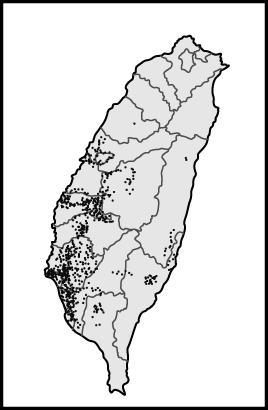 圖為臺灣傳統漁業活動的分布範圍圖，由圖中標示判斷，甲、乙兩點所代表的距離分別為何？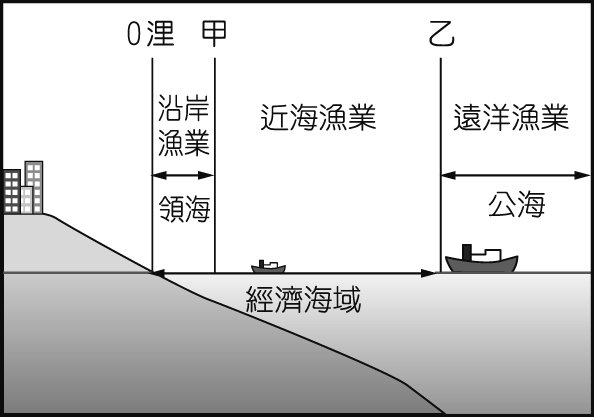   (Ａ)　5　浬；10　浬　  (Ｂ)　6　浬；30　浬　  (Ｃ)　12　浬；200　浬　(Ｄ)　20　浬；120　浬。臺灣開放中國遊客來臺觀光後，茶葉為對岸居民最搶手的伴手禮，因此成為我國相當重要的經濟作物。若要前往產地的茶園參觀生產過程，應該到下列哪一地形區最為適合？　(Ａ)　　(Ｂ)　　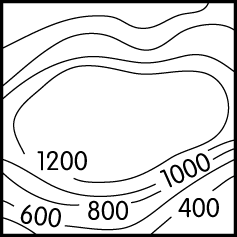 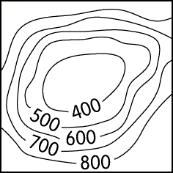 (Ｃ)　　(Ｄ)　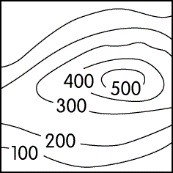 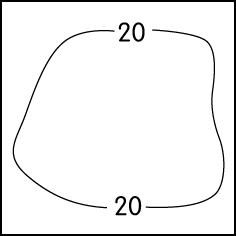 臺灣近海海域有許多魚種，如烏魚、黑鮪魚等。以烏魚來說，牠們原來生活在黃海大陸棚附近，但秋冬時，會順著洋流南下來到臺灣的西南沿海產卵，而黑鮪魚則常在春夏之際游經臺灣東部海域，再漸漸向北游到日本。搭配請問：烏魚、黑鮪魚分別是隨著下列哪個洋流移動？(Ａ)中國沿岸流、親潮(Ｂ)黑潮、北赤道洋流(Ｃ)中國沿岸流、黑潮(Ｄ)北赤道洋流、親潮。臺灣曾有「香蕉王國」的美稱，但隨著許多熱帶國家大規模生產的低價產品進入國際市場，臺灣的香蕉出口逐漸喪失優勢，而其他的水果也面臨相似的困境。考量我國農業的現況，下列何者是增加臺灣水果競爭力最為可行且成效最大的策略？(Ａ)擴大種植面積，降低生產成本(Ｂ)採取機械耕作，提高生產效率　(Ｃ)農業技術研發，提升產品品質　(Ｄ)限制國外進口，保障農民權益。「小華住在臺灣海拔　700　公尺的山間盆地，小時候家中種植各種蔬果維生，現在則專門種植香菇，運銷到臺灣各地。」請問：這種土地利用的轉變屬於下列何種現象？　(Ａ)商品化　(Ｂ)都市化　(Ｃ)多元化　(Ｄ)標準化。「……清領後期，因為臺灣北部地區適合種植該作物，加上海外市場反應良好，逐漸成為臺灣最大的出口產品，為當地居民創造大量的就業機會，提升了北臺灣的經貿地位。」文中所描述的作物應該為下列何者？　(Ａ)甘蔗　(Ｂ)茶葉　(Ｃ)稻米　(Ｄ)蘭花。電腦的發明，造成工業生產自動化，產量大幅提高。請問：這種科技的發展，主要會降低哪一項生產因素的成本？　(Ａ)原料　(Ｂ)勞工　(Ｃ)市場　(Ｄ)動力。臺北第一果菜批發市場主要提供當地幾百萬人的蔬果，因此產銷量相當可觀。然而卻經常出現「產銷失衡」的問題，也就是栽採的作物太多、超過市場需要，因此出現價格下跌的問題。請問：若要避免這種現象，則以下列何者可行性最高？　(Ａ)補助肥料協助農作生產(Ｂ)政府提供補貼平穩價格　(Ｃ)引進外籍移工降低成本　(Ｄ)農家經營網站調節產量銷售。臺灣的河川大多無航運之利，其主要的影響因素為何？　（Ａ）河道彎曲　　（Ｂ）冬季會結冰　（Ｃ）流量變化大　（Ｄ）沿途人口密度低。近年來政府陸續頒訂「花東地區發展條例」、「離島建設條例」，並制定符合原住民族利益的特殊條例，這些措施的主要目的為何？　（Ａ）促進離島高科技產業的發展　（Ｂ）推廣區域均衡發展，減少城鄉差距　（Ｃ）增加觀光旅遊的賣點　（Ｄ）維護生物多樣性。花蓮、臺東近年來積極發展觀光活動，為當地塑造出截然不同的環境特色。東部區域的觀光活動中，以哪一種文化發展最具有地方特色？　（Ａ）都市文化　（Ｂ）宗教文化（Ｃ）客家文化　（Ｄ）原住民族文化。縮短臺北盆地與宜蘭平原之間的北宜高速公路，是穿越哪一座山脈？　（Ａ）中央山脈　（Ｂ）雪山山脈　（Ｃ）海岸山脈　（Ｄ）玉山山脈。「一府二鹿三艋舺」這句話，透露出臺灣早期發展的方向為何？　 (Ａ) 由東向西 　（Ｂ）由南向北　（Ｃ）由北向南　 （Ｄ）由西向東。通常規模較大的聚落有較完善的商業活動，加上發達的交通網絡，讓聚落的規模愈來愈大。早期中心商業區的發展過程中，多以城市的的何處逐漸發展並擴大？　（Ａ）公園　（Ｂ）火車站　（Ｃ）大學　（Ｄ）高速公路。中國鋼鐵股份有限公司在民國　60　年由政府出資成立，為十大建設的重要項目之一，總公司與主要工廠位於高雄市臨海工業區，這是因為高雄具有哪項區位優勢？ (Ａ)動力　(Ｂ)原料　(Ｃ)市場　(Ｄ)交通。臺灣六都地區的家戶平均所得，遠高於花東地區的家戶平均所得，這與下列哪一個因素最有關？　（Ａ）經濟發展的程度　（Ｂ）土地面積的大小（Ｃ）聚落的類型　（Ｄ）人口密度的高低。	某地的經濟發展程度由較落後到興盛的過程，其人口金字塔的變化順序應為何者？  （甲）　　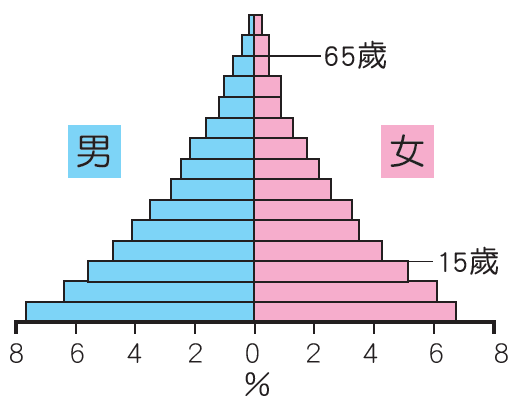 （乙） 　　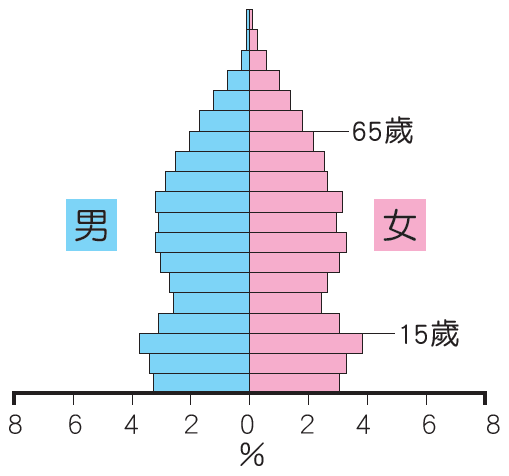 （丙）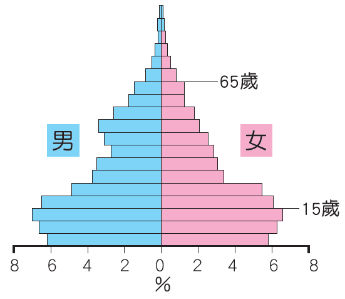 （Ａ）甲→乙→丙　（Ｂ）乙→丙→甲　（Ｃ）甲→丙→乙　（Ｄ）丙→乙→甲。「杜拜」為西亞阿拉伯聯合大公國第一大城，除了有「帆船飯店」為其重要「城市意象」幫助行銷世界，「杜拜塔」高度更超越臺北101大樓。「杜拜」也是訊息技術與金融重鎮，城內建設正蓬勃發展。許多在杜拜當地之跨國公司人員與來自印度、巴基斯坦之勞工，屬於下列人口移動中的何者？（Ａ）國內遷移，永久性遷移   （Ｂ）國際遷移，永久性遷移（Ｃ）國內遷移，暫時性遷移   （Ｄ）國際遷移，暫時性遷移。「臺灣的人口密度約 655 人／平方公里，而美國的人口密度約 35 人／平方公里。」根據以上敘述，下列推論何者正確？ （Ａ）臺灣的經濟發展水準比較高 （Ｂ）美國人民的平均活動空間較寬闊 （Ｃ）美國的工商業比較發達     （Ｄ）臺灣的自然增加率較高。中國由於實施一胎化政策，加上傳統重男輕女的觀念，造成0~4歲幼兒男多於女，且性別比嚴重失衡，下列何者較可能是中國的0~4歲性別比？（Ａ）93　　 （Ｂ）100　　（Ｃ）120　　（Ｄ）0。花蓮縣和平水泥專用區的設立，雖增加了當地的就業機會，卻也付出環境遭受破壞的代價。選擇將水泥工廠設於此地的原因為何？　(Ａ)出口方便　(Ｂ)工資低廉　(Ｃ)原料產地　(Ｄ)電力充足。21世紀臺灣產業活動面臨升級的考驗與挑戰，為增加在國際市場上的競爭力，下列何種發展方向最為適合？　(Ａ)加強產品研發創新　(Ｂ)推動國內重大建設(Ｃ)擴展非洲等落後國家市場(Ｄ)設置加工出口區吸引外資。下列關於臺灣工業發展歷程的介紹，何者正確？　(Ａ)民國　50　年代開始推動十大建設　(Ｂ)民國　60　年代以農產品加工業為主(Ｃ)民國　70　年代產業升級，設立新竹科學工業園區　(Ｄ)民國80年代因國際市場競爭，發展傳統產業。臺灣在發展的過程中，有許多族群在這裡生活，形成多元文化的特色。其中哪一縣市的原住民族比例高達　36％，為全臺原住民族比例最高的縣市？　（Ａ）宜蘭縣　（Ｂ）屏東縣　（Ｃ）花蓮縣　（Ｄ）臺東縣。彰化、雲林一帶為農業活動較為發達地區，盛產花卉、咖啡及著名的西螺米，觀光農業成為當地的發展特色。上述這些地區皆位於臺灣哪一個區域？　（Ａ）北部區域　（Ｂ）中部區域　（Ｃ）南部區域　（Ｄ）東部區域。臺灣鐵路至今僅完成環島系統，未有東西向的鐵路建設，主要是受到下列哪一項因素的限制？
（Ａ）地形	（Ｂ）氣溫
（Ｃ）水文	（Ｄ）降水量。同學們正在討論「都市」的特色，下列哪一位同學的說法最適當？　 (Ａ) 佩琪：「都市的面積比鄉村大。」　（Ｂ）喬治：「都市人口密度比較大。」　（Ｃ）蘇西：「都市的居民都是從事服務業。」（Ｄ）理查：「都市的居民主要由宗族關係所組成。」現今臺灣人口比例最高的族群為下列何者？（Ａ）漢人 		（Ｂ）原住民族   （Ｃ）新住民	（Ｄ）歐美移民。對於國際貿易的敘述，下列何者正確？　（Ａ）一國向其他國家購買物品稱為出口
　（Ｂ）臺灣因需大量工農原料，貿易多屬於入超
　（Ｃ）一國出售物品給其他國家稱為進口
　（Ｄ）一國出口總值大於進口總值，稱為出超。早期臺灣的南北交通往來，陸運不如沿海海運重要，主要原因為何？
（Ａ）陸上多風災    （Ｂ）河川多東西向
（Ｃ）人口集中西部   （Ｄ）中央山脈南北縱貫。臺灣區域畫分的考量因素，有下列何者？
（Ａ）降水多寡、礦產豐缺
（Ｂ）地形條件、面積大小
（Ｃ）氣候條件、土壤沃度
（Ｄ）地理環境、人文條件